Can I write speech bubbles and thought bubbles for characters ?We have been looking at traction man in class. https://www.youtube.com/watch?v=6FfW3X1V4J0 Can you fill in what these characters might be saying in the following pictures. Remember what a character is thinking might be very different to what they say!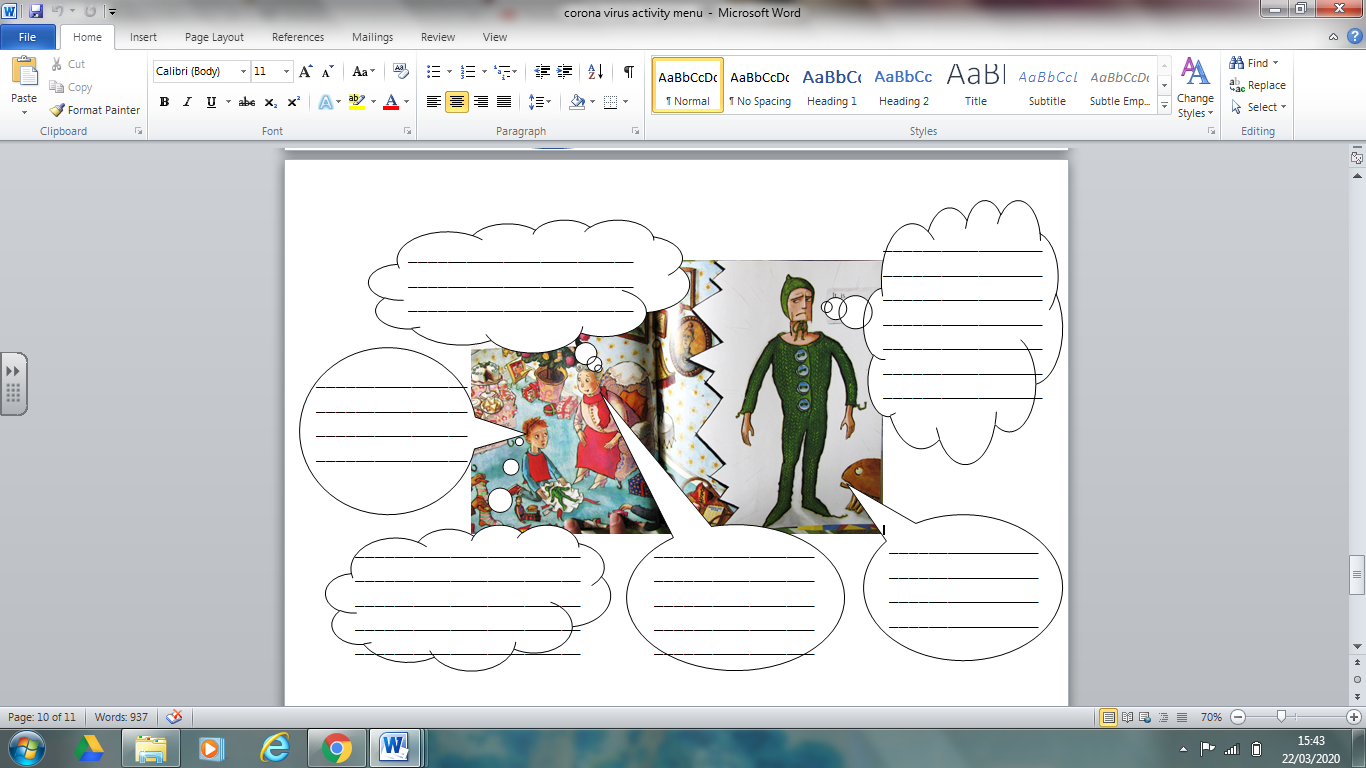 